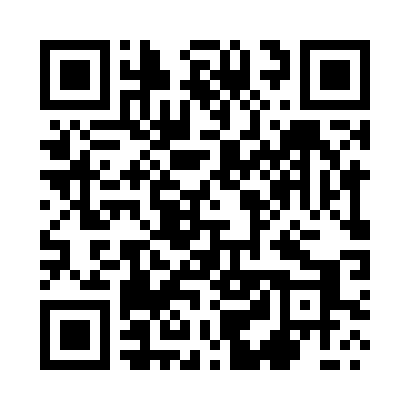 Prayer times for Drweck, PolandWed 1 May 2024 - Fri 31 May 2024High Latitude Method: Angle Based RulePrayer Calculation Method: Muslim World LeagueAsar Calculation Method: HanafiPrayer times provided by https://www.salahtimes.comDateDayFajrSunriseDhuhrAsrMaghribIsha1Wed2:235:0312:365:468:1010:412Thu2:235:0112:365:478:1210:423Fri2:224:5912:365:488:1410:434Sat2:214:5812:365:498:1510:435Sun2:204:5612:365:508:1710:446Mon2:194:5412:365:518:1910:457Tue2:184:5212:365:528:2110:458Wed2:184:5012:365:538:2210:469Thu2:174:4812:365:548:2410:4710Fri2:164:4612:365:558:2610:4811Sat2:154:4412:365:568:2810:4812Sun2:154:4312:365:578:2910:4913Mon2:144:4112:365:588:3110:5014Tue2:134:3912:365:598:3310:5015Wed2:134:3812:366:008:3410:5116Thu2:124:3612:366:018:3610:5217Fri2:114:3512:366:028:3710:5318Sat2:114:3312:366:038:3910:5319Sun2:104:3212:366:048:4110:5420Mon2:104:3012:366:058:4210:5521Tue2:094:2912:366:068:4410:5522Wed2:094:2712:366:078:4510:5623Thu2:084:2612:366:088:4710:5724Fri2:084:2512:366:088:4810:5825Sat2:074:2312:366:098:5010:5826Sun2:074:2212:366:108:5110:5927Mon2:074:2112:366:118:5210:5928Tue2:064:2012:376:128:5411:0029Wed2:064:1912:376:128:5511:0130Thu2:054:1812:376:138:5611:0131Fri2:054:1712:376:148:5711:02